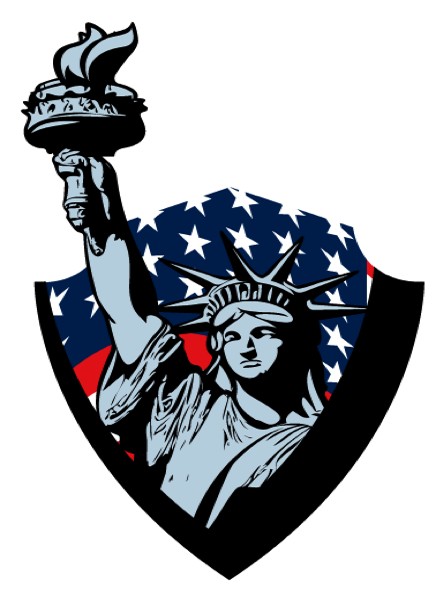 Lady Liberty AcademyKindergarten Curriculum MathematicsRevised 2014 IntroductionLady Liberty Academy designs it math curriculum around engaging and relevant math tasks.  Teachers use the program Math in Focus as a general guide with supplemental resources to expand the math instruction as needed.  Math manipulatives and technology offer students an added hands-on experience with math concepts.  Ultimately, the goal is for students to mentally solve number problems (math fluency) without relying on finger-counting. Lady Liberty Academy recognizes that all students learn at different rates; therefore, teachers need to meet students at their current academic level, whether it's below grade level or above.  The Vertical Progression Guide document outlines each standard as it develops in complexity through the grade levels.  Teachers are expected to use the Vertical Progression Guide to fill in gaps in learning from previous grades, and to challenge advanced students who are ready for above-grade-level assignments. A vertical progression guideline is located at the end of each grade level curriculum.All of our curriculum units may be found online through the Departments tab on our school website at www.LLACS.org. Model Curriculum Kindergarten Mathematics Units Kindergarten Overview The unit design was created in line with the areas of focus for kindergarten mathematics as identified by the Common Core State Standards. Each unit is comprised of standards that are considered major content along with supporting content. Counting and Cardinality standards in unit 1 continue through unit 3. One of these standards, namely, “Count to 100 by ones and tens” [K.CC.1] is not mastered until the end of the year for all students; instead, graduated benchmark SLOs for this standard occur in all five units. Benchmarking is used in the model curriculum for specific standards that, if taught in entirety, would extend the time needed for mastery beyond six weeks. Benchmarked standards give students time for practice and continued development throughout the year. The fluency standard [K.OA.5] is benchmarked. Patterns, decomposition, measurement, and geometric shapes are the standards scattered among unit 2 through unit 5. Common Core K Math Standards Pacing Guide: Each Unit is Approximately 6 weeksUnit 1 Unit 2 Unit 3 Unit 4 Unit 5 AssessmentsMath in Focus School-created assessmentsMastery Connect shared assessmentsStudent exit tickets and authentic workKnow number names and the count sequence. K.CC.1 Count to 100 by ones and by tens. Know number names and the count sequence. K.CC.3 Write numbers from 0 to 20. Represent a number of objects with a written numeral 0- 20 (with 0 representing a count of no objects). Count to tell the number of objects. K.CC.4 Understand the relationship between numbers and quantities; connect counting to cardinality.
a. When counting objects, say the number names in the standard order, pairing each object with one and only one number name and each number name with one and only one object. b. Understand that the last number name said tells the number of objects counted. The number of objects is the same regardless of their arrangement or the order in which they were counted.
c. Understand that each successive number name refers to a quantity that is one larger. Count to tell the number of objects. K.CC.5 Count to answer “how many?” questions about as many as 20 things arranged in a line, a rectangular array, or a circle, or as many as 10 things in a scattered configuration; given a number from 1–20, count out that many objects. Understand addition as putting together and adding to, and understand subtraction as taking apart and taking from. K.OA.1 Represent addition and subtraction with objects, fingers, mental images, drawings, sounds (e.g., claps), acting out situations, verbal explanations, expressions, or equations. Know number names and the count sequence. K.CC.1 Count to 100 by ones and by tens. Know number names and the count sequence. K.CC.2 Count forward beginning from a given number within the known sequence (instead of having to begin at 1). Know number names and the count sequence. K.CC.3 Write numbers from 0 to 20. Represent a number of objects with a written numeral 0- 20 (with 0 representing a count of no objects). Understand addition as putting together and adding to, and understand subtraction as taking apart and taking from. K.OA.2 Solve addition and subtraction word problems, and add and subtract within 10, e.g., by using objects or drawings to represent the problem. Understand addition as putting together and adding to, and understand subtraction as taking apart and taking from. K.OA.5 Fluently add and subtract within 5 Classify objects and count the number of objects in each category. K.MD.3 Classify objects into given categories; count the numbers of objects in each category and sort the categories by count. Know number names and the count sequence. K.CC.1 Count to 100 by ones and by tens. Know number names and the count sequence. K.CC.3 Write numbers from 0 to 20. Represent a number of objects with a written numeral 0- 20 (with 0 representing a count of no objects). Compare numbers. K.CC.6 Identify whether the number of objects in one group is greater than, less than, or equal to the number of objects in another group, e.g., by using matching and counting strategies. Compare numbers. K.CC.7 Compare two numbers between 1 and 10 presented as written numerals. Describe and compare measurable attributes. K.MD.1 Describe measurable attributes of objects, such as length or weight. Describe several measurable attributes of a single object. Describe and compare measurable attributes. K.MD.2 Directly compare two objects with a measurable attribute in common, to see which object has “more of”/“less of” the attribute, and describe the difference. For example, directly compare the heights of two children and describe one child as taller/shorter. Analyze, compare, create, and compose shapes. K.G.4 Analyze and compare two- and three-dimensional shapes, in different sizes and orientations, using informal language to describe their similarities, differences, parts (e.g., number of sides and vertices/“corners”) and other attributes (e.g., having sides of equal length). Know number names and the count sequence. K.CC.1 Count to 100 by ones and by tens. Understand addition as putting together and adding to, and understand subtraction as taking apart and taking from. K.OA.3 Decompose numbers less than or equal to 10 into pairs in more than one way, e.g., by using objects or drawings, and record each decomposition by a drawing or equation (e.g., 5 = 2 + 3 and 5 = 4 + 1). Understand addition as putting together and adding to, and understand subtraction as taking apart and taking from. K.OA.4 For any number from 1 to 9, find the number that makes 10 when added to the given number, e.g., by using objects or drawings, and record the answer with a drawing or equation. Understand addition as putting together and adding to, and understand subtraction as taking apart and taking from. K.OA.5 Fluently add and subtract within 5 Work with numbers 11-19 to gain foundations for place value. K.NBT.1 Compose and decompose numbers from 11 to 19 into ten ones and some further ones, e.g., by using objects or drawings, and record each composition or decomposition by a drawing or equation (e.g., 18 = 10 + 8); understand that these numbers are composed of ten ones and one, two, three, four, five, six, seven, eight, or nine ones. Know number names and the count sequence. K.CC.1 Count to 100 by ones and by tens. Identify and describe shapes (squares, circles, triangles, rectangles, hexagons, cubes, cones, cylinders, and spheres). K.G.1 Describe objects in the environment using names of shapes, and describe the relative positions of these objects using terms such as above, below, beside, in front of, behind, and next to. Identify and describe shapes (squares, circles, triangles, rectangles, hexagons, cubes, cones, cylinders, and spheres). K.G.2 Correctly name shapes regardless of their orientations or overall size. Identify and describe shapes (squares, circles, triangles, rectangles, hexagons, cubes, cones, cylinders, and spheres). K.G.3 Identify shapes as two-dimensional (lying in a plane, “flat”) or three dimensional (“solid”). Analyze, compare, create, and compose shapes. K.G.5 Model shapes in the world by building shapes from components (e.g., sticks and clay balls) and drawing shapes. Analyze, compare, create, and compose shapes. K.G.6 Compose simple shapes to form larger shapes. For example, “Can you join these two triangles with full sides touching to make a rectangle?” 